非药用类麻醉药品和精神药品列管办法
　　第一条 为加强对非药用类麻醉药品和精神药品的管理，防止非法生产、经营、运输、使用和进出口，根据《中华人民共和国禁毒法》和《麻醉药品和精神药品管理条例》等法律、法规的规定，制定本办法。　　第二条 本办法所称的非药用类麻醉药品和精神药品，是指未作为药品生产和使用，具有成瘾性或者成瘾潜力且易被滥用的物质。　　第三条 麻醉药品和精神药品按照药用类和非药用类分类列管。除麻醉药品和精神药品管理品种目录已有列管品种外，新增非药用类麻醉药品和精神药品管制品种由本办法附表列示。非药用类麻醉药品和精神药品管制品种目录的调整由国务院公安部门会同国务院食品药品监督管理部门和国务院卫生计生行政部门负责。　　非药用类麻醉药品和精神药品发现医药用途，调整列入药品目录的，不再列入非药用类麻醉药品和精神药品管制品种目录。　　第四条 对列管的非药用类麻醉药品和精神药品，禁止任何单位和个人生产、买卖、运输、使用、储存和进出口。因科研、实验需要使用非药用类麻醉药品和精神药品，在药品、医疗器械生产、检测中需要使用非药用类麻醉药品和精神药品标准品、对照品，以及药品生产过程中非药用类麻醉药品和精神药品中间体的管理，按照有关规定执行。　　各级公安机关和有关部门依法加强对非药用类麻醉药品和精神药品违法犯罪行为的打击处理。　　第五条 各地禁毒委员会办公室（以下简称禁毒办）应当组织公安机关和有关部门加强对非药用类麻醉药品和精神药品的监测，并将监测情况及时上报国家禁毒办。国家禁毒办经汇总、分析后，应当及时发布预警信息。对国家禁毒办发布预警的未列管非药用类麻醉药品和精神药品，各地禁毒办应当进行重点监测。　　第六条 国家禁毒办认为需要对特定非药用类麻醉药品和精神药品进行列管的，应当交由非药用类麻醉药品和精神药品专家委员会（以下简称专家委员会）进行风险评估和列管论证。　　第七条 专家委员会由国务院公安部门、食品药品监督管理部门、卫生计生行政部门、工业和信息化管理部门、海关等部门的专业人员以及医学、药学、法学、司法鉴定、化工等领域的专家学者组成。　　专家委员会应当对拟列管的非药用类麻醉药品和精神药品进行下列风险评估和列管论证，并提出是否予以列管的建议：
　　（一）成瘾性或者成瘾潜力；
　　（二）对人身心健康的危害性；
　　（三）非法制造、贩运或者走私活动情况；
　　（四）滥用或者扩散情况；
　　（五）造成国内、国际危害或者其他社会危害情况。　　专家委员会启动对拟列管的非药用类麻醉药品和精神药品的风险评估和列管论证工作后，应当在3个月内完成。　　第八条 对专家委员会评估后提出列管建议的，国家禁毒办应当建议国务院公安部门会同食品药品监督管理部门和卫生计生行政部门予以列管。　　第九条 国务院公安部门会同食品药品监督管理部门和卫生计生行政部门应当在接到国家禁毒办列管建议后6个月内，完成对非药用类麻醉药品和精神药品的列管工作。　　对于情况紧急、不及时列管不利于遏制危害发展蔓延的，风险评估和列管工作应当加快进程。　　第十条 本办法自2015年10月1日起施行。附表：非药用类麻醉药品和精神药品管制品种增补目录.docx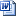 附表：非药用类麻醉药品和精神药品管制品种增补目录注：上述品种包括其可能存在的盐类、旋光异构体及其盐类（另有规定的除外）。序号中文名英文名CAS号备注1N-(2-甲氧基苄基)-2-(2,5-二甲氧基-4-溴苯基)乙胺2-(4-Bromo-2,5-dimethoxyphenyl)-N-(2-methoxybenzyl)ethanamine1026511-90-9-B-NBOMe22,5-二甲氧基-4-氯苯乙胺4-Chloro-2,5-dimethoxyphenethylamine88441-14-9-C3N-(2-甲氧基苄基)-2-(2,5-二甲氧基-4-氯苯基)乙胺2-(4-Chloro-2,5-dimethoxyphenyl)-N-(2-methoxybenzyl)ethanamine122-C-NBOMe42,5-二甲氧基-4-甲基苯乙胺4-Methyl-2,5-dimethoxyphenethylamine24333-19-5-D5N-(2-甲氧基苄基)-2-(2,5-二甲氧基-4-甲基苯基)乙胺2-(4-Methyl-2,5-dimethoxyphenyl)-N-(2-methoxybenzyl)ethanamine135-D-NBOMe62,5-二甲氧基-4-乙基苯乙胺4-Ethyl-2,5-dimethoxyphenethylamine71539-34-9-E7N-(2-甲氧基苄基)-2-(2,5-二甲氧基-4-碘苯基)乙胺2-(4-Iodo-2,5-dimethoxyphenyl)-N-(2-methoxybenzyl)ethanamine919797-19-6-I-NBOMe82,5-二甲氧基-4-丙基苯乙胺4-Propyl-2,5-dimethoxyphenethylamine207740-22-5-P92,5-二甲氧基-4-乙硫基苯乙胺4-Ethylthio-2,5-dimethoxyphenethylamine207740-24-7-T-2102,5-二甲氧基-4-异丙基硫基苯乙胺4-Isopropylthio-2,5-dimethoxyphenethylamine207740-25-8-T-4112,5-二甲氧基-4-丙硫基苯乙胺4-Propylthio-2,5-dimethox-phenethylamine207740-26-9-T-7122-氟苯丙胺1-(2-Fluorophenyl)propan-2-amine1716-60-52-FA132-氟甲基苯丙胺N-Methyl-1-(2-fluorophenyl)propan-2-amine1017176-48-52-FMA141-(2-苯并呋喃基)-N-甲基-2-丙胺N-Methyl-1-(benzofuran-2-yl)propan-2-amine806596-15-62-MAPB153-氟苯丙胺1-(3-Fluorophenyl)propan-2-amine1626-71-73-FA163-氟甲基苯丙胺N-Methyl-1-(3-fluorophenyl)propan-2-amine1182818-14-93-FMA174-氯苯丙胺1-(4-Chlorophenyl)propan-2-amine64-12-04-CA184-氟苯丙胺1-(4-Fluorophenyl)propan-2-amine4-FA194-氟甲基苯丙胺N-Methyl-1-(4-fluorophenyl)propan-2-amine4-FMA201-[5-(2,3-二氢苯并呋喃基)]-2-丙胺1-(2,3-Dihydro-1-benzofuran-5-yl)propan-2-amine155-APDB211-(5-苯并呋喃基)-N-甲基-2-丙胺N-Methyl-1-(benzofuran-5-yl)propan-2-amine1354631-77-85-MAPB226-溴-3,4-亚甲二氧基甲基苯丙胺N-Methyl-(6-bromo-3,4-methylenedioxyphenyl)propan-2-amine6-Br-MDMA236-氯-3,4-亚甲二氧基甲基苯丙胺N-Methyl-(6-chloro-3,4-methylenedioxyphenyl)propan-2-amine319920-71-36-Cl-MDMA241-(2,5-二甲氧基-4-氯苯基)-2-丙胺1-(4-Chloro-2,5-dimethoxyphenyl)propan-2-amine123431-31-2DOC251-(2-噻吩基)-N-甲基-2-丙胺N-Methyl-1-(thiophen-2-yl)propan-2-amine801156-47-8MPA26N-(1-氨甲酰基-2-甲基丙基)-1-(5-氟戊基)吲哚-3-甲酰胺N-(1-Amino-3-methyl-1-oxobutan-2-yl)-1-(5-fluoropentyl)-1H-indole-3-carboxamide1801338-26-0-ABICA27N-(1-氨甲酰基-2-甲基丙基)-1-(5-氟戊基)吲唑-3-甲酰胺N-(1-Amino-3-methyl-1-oxobutan-2-yl)-1-(5-fluoropentyl)-1H-indazole-3-carboxamide1800101-60-3-AB-PINACA28N-(1-氨甲酰基-2,2-二甲基丙基)-1-(5-氟戊基)吲哚-3-甲酰胺N-(1-Amino-3,3-dimethyl-1-oxobutan-2-yl)-1-(5-fluoropentyl)-1H-indole-3-carboxamide1801338-27-1-ADBICA29N-(1-甲氧基羰基-2-甲基丙基)-1-(5-氟戊基)吲唑-3-甲酰胺1-Methoxy-3-methyl-1-oxobutan-2-yl-1-(5-fluoropentyl)-1H-indazole-3-carboxamide1715016-74-2-AMB30N-(1-金刚烷基)-1-(5-氟戊基)吲唑-3-甲酰胺N-(1-Adamantyl)-1-(5-fluoropentyl)-1H-indazole-3-carboxamide1400742-13-3-APINACA311-(5-氟戊基)吲哚-3-甲酸-8-喹啉酯Quinolin-8-yl 1-(5-fluoropentyl)-1H-indole-3-carboxylate1400742-41-7-PB-22321-(5-氟戊基)-3-(2,2,3,3-四甲基环丙甲酰基)吲哚(1-(5-Fluoropentyl)-1H-indol-3-yl)(2,2,3,3-tetramethylcyclopropyl)methanone1364933-54-9-UR-144331-[2-(N-吗啉基)乙基]-3-(2,2,3,3-四甲基环丙甲酰基)吲哚(1-(2-Morpholin-4-ylethyl)-1H-indol-3-yl)(2,2,3,3-tetramethylcyclopropyl)methanone895155-26-7A-796,260341-(4-四氢吡喃基甲基)-3-(2,2,3,3-四甲基环丙甲酰基)吲哚(1-(Tetrahydropyran-4-ylmethyl)-1H-indol-3-yl)(2,2,3,3-tetramethylcyclopropyl)methanone895155-57-4A-834,73535N-(1-氨甲酰基-2-甲基丙基)-1-(环己基甲基)吲唑-3-甲酰胺N-(1-Amino-3-methyl-1-oxobutan-2-yl)-1-(cyclohexylmethyl)-1H-indazole-3-carboxamide1185887-21-1AB-CHMINACA36N-(1-氨甲酰基-2-甲基丙基)-1-(4-氟苄基)吲唑-3-甲酰胺N-(1-Amino-3-methyl-1-oxobutan-2-yl)-1-(4-fluorobenzyl)-1H-indazole-3-carboxamide1629062-56-1AB-FUBINACA37N-(1-氨甲酰基-2-甲基丙基)-1-戊基吲唑-3-甲酰胺N-(1-Amino-3-methyl-1-oxobutan-2-yl)-1-pe-ntyl-1H-indazole-3-carboxamide1445583-20-9AB-PINACA38N-(1-氨甲酰基-2,2-二甲基丙基)-1-戊基吲哚-3-甲酰胺N-(1-Amino-3,3-dimethyl-1-oxobutan-2-yl)-1-pentyl-1H-indole-3-carboxamide1445583-48-1ADBICA39N-(1-氨甲酰基-2,2-二甲基丙基)-1-戊基吲唑-3-甲酰胺N-(1-Amino-3,3-dimethyl-1-oxobutan-2-yl)-1-pentyl-1H-indazole-3-carboxamide1633766-73-0ADB-PINACA401-[(N-甲基-2-哌啶基)甲基]-3-(1-萘甲酰基)吲哚(1-((1-Methylpiperidin-2-yl)methyl)-1H-indol-3-yl)(naphthalen-1-yl)methanone137642-54-7AM-1220411-[(N-甲基-2-哌啶基)甲基]-3-(1-金刚烷基甲酰基)吲哚(1-((1-Methylpiperidin-2-yl)methyl)-1H-indol-3-yl)(adamantan-1-yl)methanone335160-66-2AM-1248421-[(N-甲基-2-哌啶基)甲基]-3-(2-碘苯甲酰基)吲哚(1-((1-Methylpiperidin-2-yl)methyl)-1H-indol-3-yl)(2-iodophenyl)methanone444912-75-8AM-223343N-(1-金刚烷基)-1-戊基吲哚-3-甲酰胺N-(1-Adamantyl)-1-pentyl-1H-indole-3-carboxamide1345973-50-3 APICA44N-(1-金刚烷基)-1-戊基吲唑-3-甲酰胺N-(1-Adamantyl)-1-pentyl-1H-indazole-3-carboxamide1345973-53-6APINACA451-(1-萘甲酰基)-4-戊氧基萘(4-Pentyloxynaphthalen-1-yl)(naphthalen-1-yl)methanone432047-72-8CB-1346N-(1-甲基-1-苯基乙基)-1-(4-四氢吡喃基甲基)吲唑-3-甲酰胺N-(2-Phenylpropan-2-yl)-1-(tetrahydropyran-4-ylmethyl)-1H-indazole-3-carboxamide1400742-50-8CUMYL-THPINACA471-(5-氟戊基)-3-(4-乙基-1-萘甲酰基)吲哚(1-(5-Fluoropentyl)-1H-indol-3-yl)(4-ethylnaphthalen-1-yl)methanone1364933-60-7EAM-2201481-(4-氟苄基)-3-(1-萘甲酰基)吲哚(1-(4-Fluorobenzyl)-1H-indol-3-yl)(naphthalen-1-yl)methanoneFUB-JWH-018491-(4-氟苄基)吲哚-3-甲酸-8-喹啉酯Quinolin-8-yl 1-(4-fluorobenzyl)-1H-indole-3-carboxylate1800098-36-5FUB-PB-22502-甲基-1-戊基-3-(1-萘甲酰基)吲哚(2-Methyl-1-pentyl-1H-indol-3-yl)(naphthalen-1-yl)methanone15JWH-007512-甲基-1-丙基-3-(1-萘甲酰基)吲哚(2-Methyl-1-propyl-1H-indol-3-yl)(naphthalen-1-yl)methanone15JWH-015521-己基-3-(1-萘甲酰基)吲哚(1-Hexyl-1H-indol-3-yl)(naphthalen-1-yl)methanone20JWH-019531-戊基-3-(4-甲氧基-1-萘甲酰基)吲哚(1-Pentyl-1H-indol-3-yl)(4-methoxynaphthalen-1-yl)methanone210179-46-7JWH-081541-戊基-3-(4-甲基-1-萘甲酰基)吲哚(1-Pentyl-1H-indol-3-yl)(4-methylnaphthalen-1-yl)methanone619294-47-2JWH-122551-戊基-3-(2-氯苯乙酰基)吲哚2-(2-Chlorophenyl)-1-(1-pentyl-1H-indol-3-yl)ethanone864445-54-5JWH-203561-戊基-3-(4-乙基-1-萘甲酰基)吲哚(1-Pentyl-1H-indol-3-yl)(4-ethylnaphthalen-1-yl)methanone824959-81-1JWH-210571-戊基-2-(2-甲基苯基)-4-(1-萘甲酰基)吡咯(5-(2-Methylphenyl)-1-pentyl-1H-pyrrol-3-yl)(naphthalen-1-yl)methanone914458-22-3JWH-370581-(5-氟戊基)-3-(4-甲基-1-萘甲酰基)吲哚(1-(5-Fluoropentyl)-1H-indol-3-yl)(4-methylnaphthalen-1-yl)methanone1354631-24-5MAM-220159N-(1-甲氧基羰基-2,2-二甲基丙基)-1-(环己基甲基)吲哚-3-甲酰胺N-(1-Methoxy-3,3-dimethyl-1-oxobutan-2-yl)-1-(cyclohexylmethyl)-1H-indole-3-carboxamide1715016-78-6MDMB-CHMICA60N-(1-甲氧基羰基-2,2-二甲基丙基)-1-(4-氟苄基)吲唑-3-甲酰胺N-(1-Methoxy-3,3-dimethyl-1-oxobutan-2-yl)-1-(4-fluorobenzyl)-1H-indazole-3-carboxamide1715016-77-5MDMB-FUBINACA611-戊基吲哚-3-甲酸-8-喹啉酯Quinolin-8-yl 1-pentyl-1H-indole-3-carboxylate1400742-17-7PB-2262N-(1-氨甲酰基-2-苯基乙基)-1-(5-氟戊基)吲唑-3-甲酰胺N-(1-Amino-1-oxo-3-phenylpropan-2-yl)-1-(5-fluoropentyl)-1H-indazole-3-carboxamidePX-2631-戊基-3-(4-甲氧基苯甲酰基)吲哚(1-Pentyl-1H-indol-3-yl)(4-methoxyphenyl)methanone1345966-78-0RCS-464N-(1-金刚烷基)-1-(5-氟戊基)吲哚-3-甲酰胺N-(1-Adamantyl)-1-(5-fluoropentyl)-1H-indole-3-carboxamide1354631-26-7STS-135651-戊基-3-(2,2,3,3-四甲基环丙甲酰基)吲哚(1-Pentyl-1H-indol-3-yl)(2,2,3,3-tetramethylcyclopropyl)methanone1199943-44-6UR-144662-氟甲卡西酮1-(2-Fluorophenyl)-2-methylaminopropan-1-one1186137-35-82-FMC672-甲基甲卡西酮1-(2-Methylphenyl)-2-methylaminopropan-1-one1246911-71-62-MMC683,4-二甲基甲卡西酮1-(3,4-Dimethylphenyl)-2-methylaminopropan-1-one1082110-00-63,4-DMMC693-氯甲卡西酮1-(3-Chlorophenyl)-2-methylaminopropan-1-one1049677-59-93-CMC703-甲氧基甲卡西酮1-(3-Methoxyphenyl)-2-methylaminopropan-1-one882302-56-93-MeOMC713-甲基甲卡西酮1-(3-Methylphenyl)-2-methylaminopropan-1-one1246911-86-33-MMC724-溴甲卡西酮1-(4-Bromophenyl)-2-methylaminopropan-1-one484-BMC734-氯甲卡西酮1-(4-Chlorophenyl)-2-methylaminopropan-1-one1225843-86-6 4-CMC744-氟甲卡西酮1-(4-Fluorophenyl)-2-methylaminopropan-1-one447-40-54-FMC751-(4-氟苯基)-2-(N-吡咯烷基)-1-戊酮1-(4-Fluorophenyl)-2-(1-pyrrolidinyl)pentan-1-one850352-62-44-F-α-PVP761-(4-甲基苯基)-2-甲氨基-1-丁酮1-(4-Methylphenyl)-2-methylaminobutan-1-one1337016-51-94-MeBP771-(4-甲氧基苯基)-2-(N-吡咯烷基)-1-戊酮1-(4-Methoxyphenyl)-2-(1-pyrrolidinyl)pentan-1-one14979-97-64-MeO-α-PVP781-苯基-2-甲氨基-1-丁酮1-Phenyl-2-methylaminobutan-1-one408332-79-6Buphedrone792-甲氨基-1-[3,4-(亚甲二氧基)苯基]-1-丁酮1-(3,4-Methylenedioxyphenyl)-2-methylaminobutan-1-one80Butylone802-二甲氨基-1-[3,4-(亚甲二氧基)苯基]-1-丙酮1-(3,4-Methylenedioxyphenyl)-2-dimethylaminopropan-1-one765231-58-1Dimethylone81乙卡西酮1-Phenyl-2-ethylaminopropan-1-one18259-37-5Ethcathinone823,4-亚甲二氧基乙卡西酮1-(3,4-Methylenedioxyphenyl)-2-ethylaminopropan-1-one1112937-64-0Ethylone831-[3,4-(亚甲二氧基)苯基]-2-(N-吡咯烷基)-1-丁酮1-(3,4-Methylenedioxyphenyl)-2-(1-pyrrolidinyl)butan-1-one784985-33-7MDPBP841-[3,4-(亚甲二氧基)苯基]-2-(N-吡咯烷基)-1-丙酮1-(3,4-Methylenedioxyphenyl)-2-(1-pyrrolidinyl)propan-1-one783241-66-7MDPPP854-甲氧基甲卡西酮1-(4-Methoxyphenyl)-2-methylaminopropan-1-one530-54-1Methedrone861-苯基-2-乙氨基-1-丁酮1-Phenyl-2-ethylaminobutan-1-one1354631-28-9871-苯基-2-甲氨基-1-戊酮1-Phenyl-2-methylaminopentan-1-one879722-57-3Pentedrone881-苯基-2-(N-吡咯烷基)-1-丁酮1-Phenyl-2-(1-pyrrolidinyl)butan-1-one13415-82-2α-PBP891-苯基-2-(N-吡咯烷基)-1-己酮1-Phenyl-2-(1-pyrrolidinyl)hexan-1-one13415-86-6α-PHP901-苯基-2-(N-吡咯烷基)-1-庚酮1-Phenyl-2-(1-pyrrolidinyl)heptan-1-one13415-83-3α-PHPP911-苯基-2-(N-吡咯烷基)-1-戊酮1-Phenyl-2-(1-pyrrolidinyl)pentan-1-one14530-33-7α-PVP921-(2-噻吩基)-2-(N-吡咯烷基)-1-戊酮1-(Thiophen-2-yl)-2-(1-pyrrolidinyl)pentan-1-one1400742-66-6α-PVT932-(3-甲氧基苯基)-2-乙氨基环己酮2-(3-Methoxyphenyl)-2-(ethylamino)cyclohexanone1239943-76-0MXE94乙基去甲氯胺酮2-(2-Chlorophenyl)-2-(ethylamino)cyclohexanone135NENK95N,N-二烯丙基-5-甲氧基色胺5-Methoxy-N,N-diallyltryptamine928822-98-45-MeO-DALT96N,N-二异丙基-5-甲氧基色胺5-Methoxy-N,N-diisopropyltryptamine4021-34-55-MeO-DiPT97N,N-二甲基-5-甲氧基色胺5-Methoxy-N,N-dimethyltryptamine1019-45-05-MeO-DMT98N-甲基-N-异丙基-5-甲氧基色胺5-Methoxy-N-isopropyl-N-methyltryptamine96096-55-85-MeO-MiPT99α-甲基色胺alpha-Methyltryptamine299-26-3AMT1001,4-二苄基哌嗪1,4-DibenzylpiperazineDBZP1011-(3-氯苯基)哌嗪1-(3-Chlorophenyl)piperazine6640-24-0mCPP1021-(3-三氟甲基苯基)哌嗪1-(3-Trifluoromethylphenyl)piperazine15532-75-9TFMPP1032-氨基茚满2-Aminoindane2975-41-92-AI1045,6-亚甲二氧基-2-氨基茚满5,6-Methylenedioxy-2-aminoindane132741-81-2MDAI1052-二苯甲基哌啶2-Diphenylmethylpiperidine519-74-42-DPMP1063,4-二氯哌甲酯Methyl 2-(3,4-dichlorophenyl)-2-(piperidin-2-yl)acetate1400742-68-83,4-CTMP107乙酰芬太尼N-(1-Phenethylpiperidin-4-yl)-N-phenylacetamide3258-84-2Acetylfentanyl1083,4-二氯-N-[(1-二甲氨基环己基)甲基]苯甲酰胺3,4-Dichloro-N-((1-(dimethylamino)cyclohexyl)methyl)benzamide55154-30-8AH-7921109丁酰芬太尼N-(1-Phenethylpiperidin-4-yl)-N-phenylbutyramide1169-70-6Butyrylfentanyl110哌乙酯Ethyl 2-phenyl-2-(piperidin-2-yl)acetate57413-43-1Ethylphenidate1111-[1-(2-甲氧基苯基)-2-苯基乙基]哌啶1-(1-(2-Methoxyphenyl)-2-phenylethyl)piperidine127529-46-8Methoxphenidine112芬纳西泮7-Bromo-5-(2-chlorophenyl)-1,3-dihydro-2H-1,4-benzodiazepin-2-one51753-57-2Phenazepam113β-羟基硫代芬太尼N-(1-(2-Hydroxy-2-(thiophen-2-yl)ethyl)piperidin-4-yl)-N-phenylpropanamide1474-34-6β-Hydroxythiofentanyl1144-氟丁酰芬太尼N-(4-Fluorophenyl)-N-(1-phenethylpiperidin-4-yl)butyramide244195-31-14-Fluorobutyrfentanyl115异丁酰芬太尼N-(1-Phenethylpiperidin-4-yl)-N-phenylisobutyramide119618-70-1Isobutyrfentanyl116奥芬太尼N-(2-Fluorophenyl)-2-methoxy-N-(1-phenethylpiperidin-4-yl)acetamide101343-69-5Ocfentanyl